INDICAÇÃO Nº 1872/2021Excelentíssimo Senhor PresidenteEmenta: Instalação de lixeiras e conserto do banco quebrado da Praça localizada na Rua Ignácio Spadaccia – Vila Santo Antônio.INDICAMOS a Excelentíssima Prefeita Municipal de Valinhos, Senhora Lucimara Godoy Vilas Boas, obedecendo aos termos regimentais vigentes, dentro das formalidades legais e ouvido o esclarecido Plenário, que proceda a estudos e tome as legais e cabíveis providências, objetivando-se a instalação de lixeiras e conserto do banco quebrado da praça localizada na Rua Ignácio Spadaccia – Vila Santo Antônio.Justifica-se a presente indicação, pois na praça acima mencionada não existem lixeiras, desta forma algumas pessoas acabam jogando o lixo no chão deixando o ambiente sujo.Existe também um banco que está quebrado, sendo necessário que seja feita a manutenção do mesmo, para que não aconteçam acidentes ao sentarem nele.Anexo, fotos.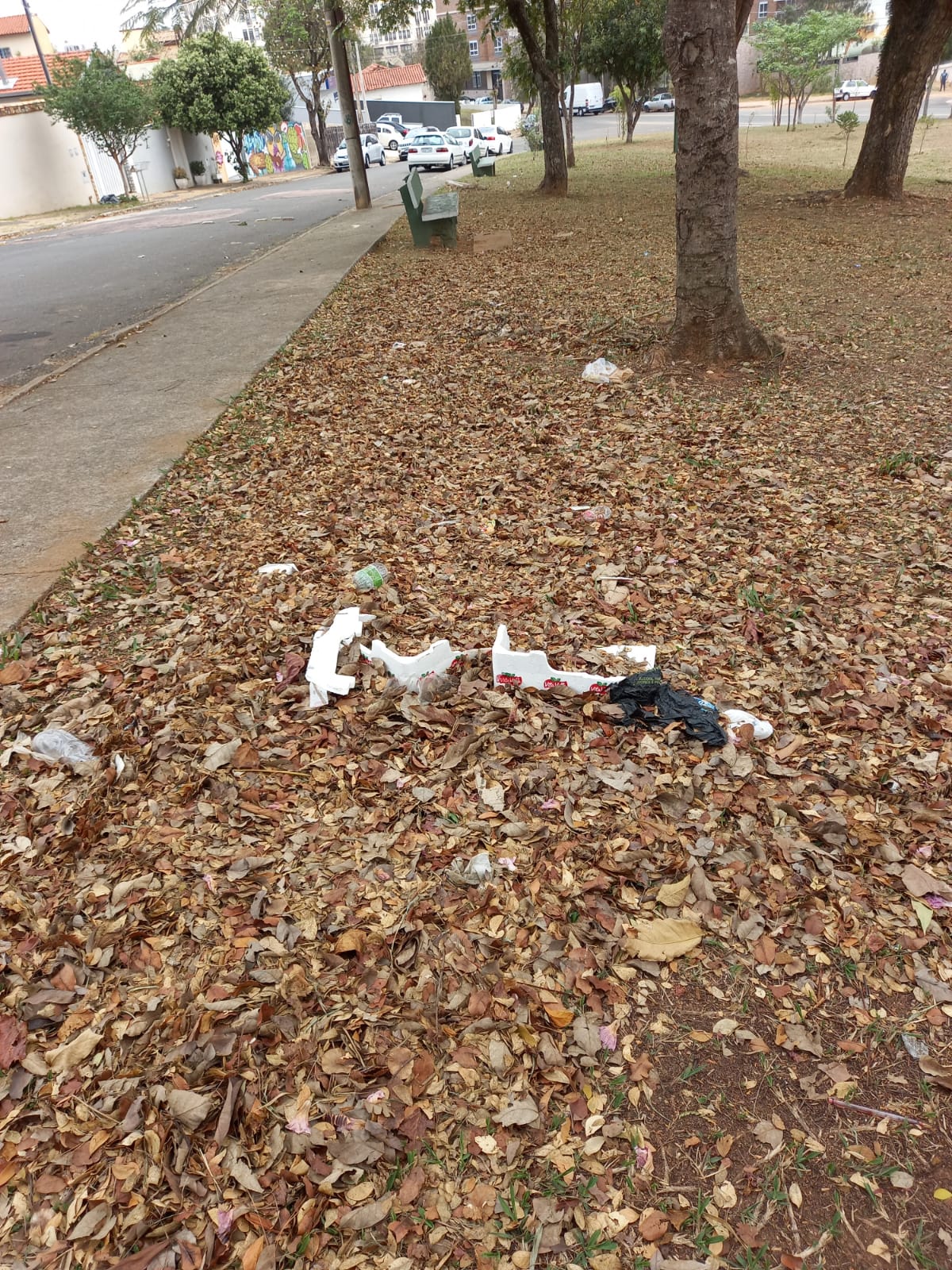 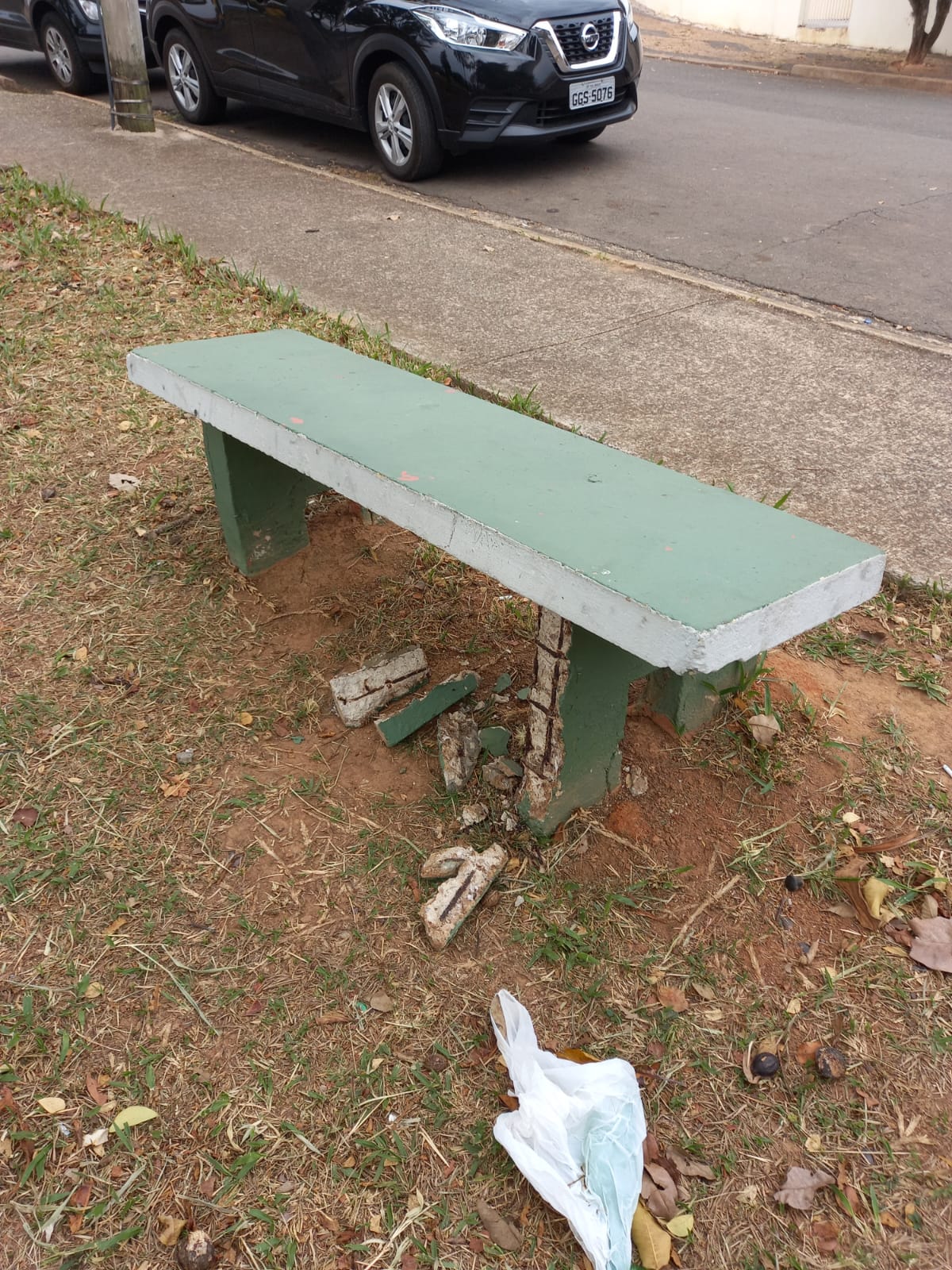 Diante do exposto, solicitamos a Senhora Prefeita Municipal, que estude com atenção esta nossa proposição e que na medida do possível procure atendê-la.Valinhos, 17 de setembro de 2021.______________________FÁBIO DAMASCENOVereador